Мастер-класс «Тайм-менеджмент»Задаёшь себе вопросы:Что в моей жизни является действительно важным?Как поставить жизненные цели?Как выполнять обещания, данные самому себе?Как эффективно планировать свою жизнь?Вообще зачем планировать, если всё постоянно меняется?Приходи на мастер-класс «Тайм-менеджмент»! Ты познакомишься:С принципами современного тайм-менеджментаС универсальной технологией управления временемТы отработаешь на практике:Технологию определения своих долгосрочных целейТехнологию гибкого планирования «неделя-день» Ты будешь уметь:Использовать инструменты гибкого планированияФокусироваться на важномГоворить «Нет» неважным вещамВ основе мастер-класса – технологии известных специалистов в области тайм-менеджмента:Глеба Архангельского, Россия, автора бестселлера «Тайм-драйв», http://ov1.ru/vip/lead/Стивена Кови, США, автора бестселлера «7 навыков высокоэффективных людей», https://ru.wikipedia.org/wiki/Кови,_Стивен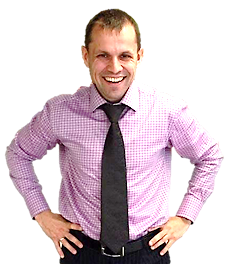    Ведущий мастер-класса: Алексей Росляков, выпускник ВШЭ-Пермь, бизнес-тренер Paulig RusСсылка на главный сайт компании: http://www.pauliggroup.comРоссийское подразделение: http://www.paulig.ru/ru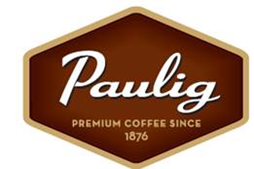 